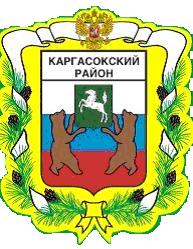 МУНИЦИПАЛЬНОЕ ОБРАЗОВАНИЕ «Каргасокский район»ТОМСКАЯ ОБЛАСТЬАДМИНИСТРАЦИЯ КАРГАСОКСКОГО РАЙОНАПОСТАНОВЛЕНИЕВ целях реализации Федерального закона от 27.07.2010 № 210-ФЗ «Об организации предоставления государственных и муниципальных услуг»Администрация Каргасокского района постановляет:1. Утвердить Сводный перечень муниципальных услуг (функций) согласно приложению №1 к настоящему постановлению.2. Утвердить Перечень муниципальных услуг (функций) с элементами межведомственного (межуровневого) взаимодействия согласно приложению №2 к настоящему постановлению.3. Утвердить Перечень муниципальных услуг, предоставление которых осуществляется по принципу «одного окна» согласно приложению №3 к настоящему постановлению.4. Утвердить Перечень муниципальных услуг, предоставление которых посредством комплексного запроса не осуществляется согласно приложению № 4 к настоящему постановлению.5. Признать утратившими силу:- постановление Администрации Каргасокского района от 30.01.2012 № 15 «О внесении изменений в постановление Администрации Каргасокского района от 26.10.2011 г. № 250»;- постановление Администрации Каргасокского района от 22.01.2013 № 10 «О внесении изменений в постановление Администрации Каргасокского района от 26.10.2011 г. № 250»;- постановление Администрации Каргасокского района от 19.04.2013 № 110 «О внесении изменений в постановление Администрации Каргасокского района от 26.10.2011 г. № 250 «Об утверждении Сводного перечня муниципальных услуг (функций), предоставляемых (исполняемых) органами местного самоуправления муниципального образования «Каргасокский район» и Перечня муниципальных услуг (функций) с элементами межведомственного (межуровневого) взаимодействия, Перечня муниципальных услуг органов местного самоуправления муниципального образования «Каргасокский район», предоставления которых осуществляется по принципу «одного окна» в МФЦ»;- постановление Администрации Каргасокского района от 12.07.2013 № 182 «О внесении изменений в постановление Администрации Каргасокского района от 26.10.2011 г. № 250 «Об утверждении Сводного перечня муниципальных услуг (функций), предоставляемых (исполняемых) органами местного самоуправления муниципального образования «Каргасокский район» и Перечня муниципальных услуг (функций) с элементами межведомственного (межуровневого) взаимодействия, Перечня муниципальных услуг органов местного самоуправления муниципального образования «Каргасокский район», предоставления которых осуществляется по принципу «одного окна» в МФЦ»;- постановление Администрации Каргасокского района от 24.07.2018 № 190 «О внесении изменений в постановление Администрации Каргасокского района от 26.10.2011 г. № 250 «Об утверждении Сводного перечня муниципальных услуг (функций), предоставляемых (исполняемых) органами местного самоуправления муниципального образования «Каргасокский район» и Перечня муниципальных услуг (функций) с элементами межведомственного (межуровневого) взаимодействия, Перечня муниципальных услуг органов местного самоуправления муниципального образования «Каргасокский район», предоставления которых осуществляется по принципу «одного окна» в МФЦ»;- постановление Администрации Каргасокского района от 26.10.2011 г. № 250 «Об утверждении Сводного перечня муниципальных услуг (функций), предоставляемых (исполняемых) органами местного самоуправления муниципального образования «Каргасокский район» и Перечня муниципальных услуг (функций) с элементами межведомственного (межуровневого) взаимодействия, Перечня муниципальных услуг органов местного самоуправления муниципального образования «Каргасокский район», предоставления которых осуществляется по принципу «одного окна» в МФЦ»;6. Настоящее постановление вступает в силу со дня официального опубликования (обнародования) в порядке, установленном Уставом муниципального образования «Каргасокский район».И.о. Главы Каргасокского района                                                                         А.Ф.ШамраевЕ.А. Пилипенко 8 (38253)2-22-97УТВЕРЖДЕНпостановлением АдминистрацииКаргасокского районаот 29.10 2018 № 357Приложение № 1Сводный перечень муниципальных услуг (функций)1. Исполнение запросов, связанных с предоставлением архивных документов, в том числе архивных документов, подтверждающих право владения землей;2. Выдача несовершеннолетним гражданам, достигшим возраста 16 лет, разрешения на заключение брака;3. Согласование проведения публичного мероприятия;4. Выдача градостроительных планов земельных участков, расположенных на межселенной территории муниципального образования «Каргасокский район»;5. Выдача разрешений на ввод в эксплуатацию объектов капитального строительства, расположенных на межселенной территории муниципального образования «Каргасокский район»;6. Выдача (продление срока действия) разрешения на строительство, реконструкцию объектов капитального строительства, расположенных на межселенной территории муниципального образования «Каргасокский район»;7. Адресация объектов недвижимости на межселенной территории муниципального образования «Каргасокский район»;8. Предоставление сведений из Информационной системы обеспечения градостроительной деятельности Каргасокского района;9. Предоставление разрешения на отклонение от предельных параметров разрешенного строительства, реконструкции объектов капитального строительства, расположенных на межселенной территории муниципального образования «Каргасокский район»;10. Предоставления разрешения на условно разрешенный вид использования земельного участка или объекта капитального строительства, расположенного на межселенной территории муниципального образования «Каргасокский район»;11. Предоставление водных объектов, находящихся в собственности муниципального образования «Каргасокский район», в пользование на основании договора водопользования;12. Предоставление водных объектов, находящихся в собственности муниципального образования «Каргасокский район», на основании решения о предоставлении водного объекта в пользование;13. Предоставление земельных участков в постоянное (бессрочное) пользование;14. Принятие решения о прекращении права постоянного (бессрочного) пользования или права пожизненного наследуемого владения земельным участком, находящимся в муниципальной собственности муниципального образования «Каргасокский район» или государственная собственность на который не разграничена, на основании заявления об отказе от права;15. Государственная регистрация заявления о проведении общественной экологической экспертизы;16. Предоставление в аренду, безвозмездное пользование имущества казны муниципального образования «Каргасокский район» (за исключением земельных участков);17. Утверждение муниципальной экспертизы проектов освоения лесов;18. Выдача архитектурно-планировочных заданий;19. Заключение договора аренды лесного участка, находящегося в муниципальной собственности муниципального образования «Каргасокский район», без проведения аукциона;20. Выдача разрешения на выполнение работ по геологическому изучению недр на землях лесного фонда без предоставления лесного участка, если выполнение таких работ не влечет за собой проведение рубок лесных насаждений, строительство объектов капитального строительства;21. Выдача разрешения на проведение работ по созданию искусственного земельного участка на территориях двух и более поселений, на межселенной территории в границах муниципального образования «Каргасокский район», а также на территориях сельских поселений в границах муниципального образования «Каргасокский район»;22. Перевод земель или земельных участков, находящихся в частной собственности, расположенных на межселенной территории Каргасокского района, или находящихся в муниципальной собственности муниципального образования «Каргасокский район», из одной категории в другую, за исключением земель сельскохозяйственного назначения;23. Заключение соглашения о перераспределении земель и (или) земельных участков, находящихся в государственной или муниципальной собственности, и земельных участков, находящихся в частной собственности;24. Предоставление информации об имуществе, находящемся в муниципальной собственности муниципального образования «Каргасокский район» и предназначенном для сдачи в аренду;25. Утверждение схемы расположения земельного участка или земельных участков на кадастровом плане территории в целях его образования из земельных участков, находящихся в собственности муниципального образования «Каргасокский район», а также из земельных участков и/или земель, государственная собственность на которые не разграничена;26. Выдача разрешения на движение по автомобильным дорогам, находящимся в собственности муниципального образования «Каргасокский район», транспортных средств, осуществляющих перевозки опасных грузов, тяжеловесных и (или) крупногабаритных транспортных средств;27. Выдача разрешений на установку и эксплуатацию рекламных конструкций на территории Каргасокского района, аннулирование таких разрешений, выдача предписаний о демонтаже рекламных конструкций;28. Предоставление сведений из реестра муниципальной собственности муниципального образования «Каргасокский район»;29. Предварительное согласование предоставления земельных участков, находящихся в собственности муниципального образования «Каргасокский район», и земельных участков из земель, государственная собственность на которые не разграничена;30. Выдача разрешений на право организации розничного рынка расположенного на межселенной территории муниципального образования «Каргасокский район», продление, приостановление срока действия таких разрешений, их переоформление и аннулирование;31. Прием заявления и принятия решения о проведении ярмарки;32. Принятие решения о реализации инвестиционных проектов муниципально-частного партнерства в муниципальном образовании «Каргасокский район»;33. Предоставление доступа к справочно-поисковому аппарату, базам данных муниципального бюджетного учреждения культуры «Каргасокская центральная районная библиотека»;34. Предоставление информации о времени и месте театральных представлений, филармонических и эстрадных концертов и гастрольных мероприятий театров и филармоний, анонсы данных мероприятий;35. Предоставление информации о порядке зачисления в муниципальное образовательное учреждение муниципального образования «Каргасокский район»;36. Предоставление информации об организации общедоступного и бесплатного дошкольного, начального общего, основного общего, среднего (полного) общего образования, а также дополнительного образования в образовательных учреждениях муниципального образования «Каргасокский район»;37. Предоставление информации об образовательных программах и учебных планах, рабочих программах учебных курсов, предметах, дисциплинах (модулях), годовых календарных учебных графиках;38. Зачисление в образовательное учреждение;39. Предоставление информации о текущей успеваемости обучающегося;40. Прием заявлений о зачислении в муниципальные образовательные учреждения, реализующие основную образовательную программу дошкольного образования (детские сады), а также постановка на соответствующий учет;41. Предоставление информации о порядке проведения государственной (итоговой) аттестации обучающихся, освоивших основные и дополнительные общеобразовательные (за исключением дошкольных) и профессиональные образовательные программы;42. Предоставление информации о результатах сданных экзаменов, результатах тестирования и иных вступительных испытаний, а также о зачислении в муниципальное образовательное учреждение муниципального образования «Каргасокский район»;43. Осуществление муниципального контроля за соблюдением законодательства в области розничной продажи алкогольной продукции на межселенной территории муниципального образования «Каргасокский район»;44. Осуществление муниципального контроля за организацией и осуществлением деятельности по продаже товаров (выполнению работ, оказанию услуг) на розничных рынках, расположенных на межселенной территории муниципального образования «Каргасокский район»;45. Осуществление муниципального контроля в области торговой деятельности, осуществляемой на межселенной территории муниципального образования «Каргасокский район»;46. Осуществление муниципального контроля за сохранностью автомобильных дорог местного значения вне границ населенных пунктов в границах муниципального образования «Каргасокский район»;47. Осуществление муниципального контроля в отношении лесных участков, находящихся в муниципальной собственности муниципального образования «Каргасокский район»;48. Осуществление муниципального земельного контроля на межселенной территории муниципального образования «Каргасокский район»;49. Осуществление муниципального жилищного контроля в части соблюдения требований к использованию и сохранности муниципального жилищного фонда муниципального образования «Каргасокский район»;50. Осуществление муниципального контроля за использованием и охраной недр при добыче общераспространенных полезных ископаемых, а также при строительстве подземных сооружений, не связанных с добычей полезных ископаемых;51. Осуществление муниципального контроля в области использования и охраны особо охраняемых природных территорий местного значения муниципального образования «Каргасокский район»;52. Осуществление муниципального контроля за предоставлением обязательного экземпляра муниципального образования «Каргасокский район».УТВЕРЖДЕНпостановлением АдминистрацииКаргасокского районаот 29.10 2018 № 357Приложение № 2Перечень муниципальных услуг (функций) с элементами межведомственного (межуровневого) взаимодействия1. Выдача градостроительных планов земельных участков, расположенных на межселенной территории муниципального образования «Каргасокский район»;2. Выдача разрешений на ввод в эксплуатацию объектов капитального строительства, расположенных на межселенной территории муниципального образования «Каргасокский район»;3. Выдача (продление срока действия) разрешения на строительство, реконструкцию объектов капитального строительства, расположенных на межселенной территории муниципального образования «Каргасокский район»;4. Адресация объектов недвижимости на межселенной территории Каргасокского района»;5. Предоставление разрешения на отклонение от предельных параметров разрешенного строительства, реконструкции объектов капитального строительства, расположенных на межселенной территории муниципального образования «Каргасокский район»;6. Предоставления разрешения на условно разрешенный вид использования земельного участка или объекта капитального строительства, расположенного на межселенной территории муниципального образования «Каргасокский район»;7. Предоставление водных объектов, находящихся в собственности муниципального образования «Каргасокский район», в пользование на основании договора водопользования;8. Предоставление водных объектов, находящихся в собственности муниципального образования «Каргасокский район», на основании решения о предоставлении водного объекта в пользование;9. Предоставление земельных участков в постоянное (бессрочное) пользование;10. Принятие решения о прекращении права постоянного (бессрочного) пользования или права пожизненного наследуемого владения земельным участком, находящимся в муниципальной собственности муниципального образования «Каргасокский район» или государственная собственность на который не разграничена, на основании заявления об отказе от права;11. Государственная регистрация заявления о проведении общественной экологической экспертизы;12. Предоставление в аренду, безвозмездное пользование имущества казны муниципального образования «Каргасокский район» (за исключением земельных участков);13. Выдача архитектурно-планировочных заданий;14. Заключение договора аренды лесного участка, находящегося в муниципальной собственности муниципального образования «Каргасокский район», без проведения аукциона;15. Выдача разрешения на выполнение работ по геологическому изучению недр на землях лесного фонда без предоставления лесного участка, если выполнение таких работ не влечет за собой проведение рубок лесных насаждений, строительство объектов капитального строительства;16. Выдача разрешения на проведение работ по созданию искусственного земельного участка на территориях двух и более поселений, на межселенной территории в границах муниципального образования «Каргасокский район», а также на территориях сельских поселений в границах муниципального образования «Каргасокский район»;17. Перевод земель или земельных участков, находящихся в частной собственности, расположенных на межселенной территории Каргасокского района, или находящихся в муниципальной собственности муниципального образования «Каргасокский район», из одной категории в другую, за исключением земель сельскохозяйственного назначения;18. Заключение соглашения о перераспределении земель и (или) земельных участков, находящихся в государственной или муниципальной собственности, и земельных участков, находящихся в частной собственности;19. Выдача разрешения на движение по автомобильным дорогам, находящимся в собственности муниципального образования «Каргасокский район», транспортных средств, осуществляющих перевозки опасных грузов, тяжеловесных и (или) крупногабаритных транспортных средств;20. Выдача разрешений на установку и эксплуатацию рекламных конструкций на территории Каргасокского района, аннулирование таких разрешений, выдача предписаний о демонтаже рекламных конструкций;21. Утверждение схемы расположения земельного участка или земельных участков на кадастровом плане территории  в целях его образования из земельных участков, находящихся в собственности муниципального образования «Каргасокский район», а также из земельных участков и/или земель, государственная собственность на которые не разграничена;22. Предварительное согласование предоставления земельных участков, находящихся в собственности муниципального образования «Каргасокский район», и земельных участков из земель, государственная собственность на которые не разграничена.23. Выдача разрешений на право организации розничного рынка расположенного на межселенной территории муниципального образования «Каргасокский район», продление, приостановление срока действия таких разрешений, их переоформление и аннулирование;24. Прием заявления и принятия решения о проведении ярмарки;25. Принятие решения о реализации инвестиционных проектов муниципально-частного партнерства в муниципальном образовании «Каргасокский район».УТВЕРЖДЕНпостановлением АдминистрацииКаргасокского районаот 29.10 2018 № 357Приложение № 3Перечень муниципальных услуг, предоставление которых осуществляется по принципу «одного окна»1. Исполнение запросов, связанных с предоставлением архивных документов, в том числе архивных документов, подтверждающих право владения землей;2. Выдача несовершеннолетним гражданам, достигшим возраста 16 лет, разрешения на заключение брака;3. Согласование проведения публичного мероприятия;4. Выдача градостроительных планов земельных участков, расположенных на межселенной территории муниципального образования «Каргасокский район»;5. Выдача разрешений на ввод в эксплуатацию объектов капитального строительства, расположенных на межселенной территории муниципального образования «Каргасокский район»;6. Выдача (продление срока действия) разрешения на строительство, реконструкцию объектов капитального строительства, расположенных на межселенной территории муниципального образования «Каргасокский район»;7. Адресация объектов недвижимости на межселенной территории муниципального образования «Каргасокский район»;8. Предоставление сведений из Информационной системы обеспечения градостроительной деятельности Каргасокского района;9. Предоставление разрешения на отклонение от предельных параметров разрешенного строительства, реконструкции объектов капитального строительства, расположенных на межселенной территории муниципального образования «Каргасокский район»;10. Предоставления разрешения на условно разрешенный вид использования земельного участка или объекта капитального строительства, расположенного на межселенной территории муниципального образования «Каргасокский район»;11. Предоставление водных объектов, находящихся в собственности муниципального образования «Каргасокский район», в пользование на основании договора водопользования;12. Предоставление водных объектов, находящихся в собственности муниципального образования «Каргасокский район», на основании решения о предоставлении водного объекта в пользование;13. Предоставление земельных участков в постоянное (бессрочное) пользование;14. Принятие решения о прекращении права постоянного (бессрочного) пользования или права пожизненного наследуемого владения земельным участком, находящимся в муниципальной собственности муниципального образования «Каргасокский район» или государственная собственность на который не разграничена, на основании заявления об отказе от права;15. Государственная регистрация заявления о проведении общественной экологической экспертизы;16. Предоставление в аренду, безвозмездное пользование имущества казны муниципального образования «Каргасокский район» (за исключением земельных участков);17. Утверждение муниципальной экспертизы проектов освоения лесов;18. Выдача архитектурно-планировочных заданий;19. Заключение договора аренды лесного участка, находящегося в муниципальной собственности муниципального образования «Каргасокский район», без проведения аукциона;20. Выдача разрешения на выполнение работ по геологическому изучению недр на землях лесного фонда без предоставления лесного участка, если выполнение таких работ не влечет за собой проведение рубок лесных насаждений, строительство объектов капитального строительства;21. Выдача разрешения на проведение работ по созданию искусственного земельного участка на территориях двух и более поселений, на межселенной территории в границах муниципального образования «Каргасокский район», а также на территориях сельских поселений в границах муниципального образования «Каргасокский район»;22. Перевод земель или земельных участков, находящихся в частной собственности, расположенных на межселенной территории Каргасокского района, или находящихся в муниципальной собственности муниципального образования «Каргасокский район», из одной категории в другую, за исключением земель сельскохозяйственного назначения;23. Заключение соглашения о перераспределении земель и (или) земельных участков, находящихся в государственной или муниципальной собственности, и земельных участков, находящихся в частной собственности;24. Предоставление информации об имуществе, находящемся в муниципальной собственности муниципального образования «Каргасокский район» и предназначенном для сдачи в аренду;25. Утверждение схемы расположения земельного участка или земельных участков на кадастровом плане территории в целях его образования из земельных участков, находящихся в собственности муниципального образования «Каргасокский район», а также из земельных участков и/или земель, государственная собственность на которые не разграничена;26. Выдача разрешения на движение по автомобильным дорогам, находящимся в собственности муниципального образования «Каргасокский район», транспортных средств, осуществляющих перевозки опасных грузов, тяжеловесных и (или) крупногабаритных транспортных средств;27. Выдача разрешений на установку и эксплуатацию рекламных конструкций на территории Каргасокского района, аннулирование таких разрешений, выдача предписаний о демонтаже рекламных конструкций;28. Предоставление сведений из реестра муниципальной собственности муниципального образования «Каргасокский район»;29. Предварительное согласование предоставления земельных участков, находящихся в собственности муниципального образования «Каргасокский район», и земельных участков из земель, государственная собственность на которые не разграничена;30. Выдача разрешений на право организации розничного рынка расположенного на межселенной территории муниципального образования «Каргасокский район», продление, приостановление срока действия таких разрешений, их переоформление и аннулирование;31. Прием заявления и принятия решения о проведении ярмарки;32. Принятие решения о реализации инвестиционных проектов муниципально-частного партнерства в муниципальном образовании «Каргасокский район»;33. Предоставление доступа к справочно-поисковому аппарату, базам данных муниципального бюджетного учреждения культуры «Каргасокская центральная районная библиотека»;34. Предоставление информации о времени и месте театральных представлений, филармонических и эстрадных концертов и гастрольных мероприятий театров и филармоний, анонсы данных мероприятий;35. Предоставление информации о порядке зачисления в муниципальное образовательное учреждение муниципального образования «Каргасокский район»;36. Предоставление информации об организации общедоступного и бесплатного дошкольного, начального общего, основного общего, среднего (полного) общего образования, а также дополнительного образования в образовательных учреждениях муниципального образования «Каргасокский район»;37. Предоставление информации об образовательных программах и учебных планах, рабочих программах учебных курсов, предметах, дисциплинах (модулях), годовых календарных учебных графиках;38. Зачисление в образовательное учреждение;39. Предоставление информации о текущей успеваемости обучающегося;40. Прием заявлений о зачислении в муниципальные образовательные учреждения, реализующие основную образовательную программу дошкольного образования (детские сады), а также постановка на соответствующий учет;41. Предоставление информации о порядке проведения государственной (итоговой) аттестации обучающихся, освоивших основные и дополнительные общеобразовательные (за исключением дошкольных) и профессиональные образовательные программы;42. Предоставление информации о результатах сданных экзаменов, результатах тестирования и иных вступительных испытаний, а также о зачислении в муниципальное образовательное учреждение муниципального образования «Каргасокский район».УТВЕРЖДЕНпостановлением АдминистрацииКаргасокского районаот 29.10 2018 № 357Приложение № 4Перечень муниципальных услуг, предоставление которых посредством комплексного запроса не осуществляется1. Исполнение запросов, связанных с предоставлением архивных документов, в том числе архивных документов, подтверждающих право владения землей;2. Выдача несовершеннолетним гражданам, достигшим возраста 16 лет, разрешения на заключение брака;3. Согласование проведения публичного мероприятия;4. Выдача градостроительных планов земельных участков, расположенных на межселенной территории муниципального образования «Каргасокский район»;5. Выдача разрешений на ввод в эксплуатацию объектов капитального строительства, расположенных на межселенной территории муниципального образования «Каргасокский район»;6. Выдача (продление срока действия) разрешения на строительство, реконструкцию объектов капитального строительства, расположенных на межселенной территории муниципального образования «Каргасокский район»;7. Адресация объектов недвижимости на межселенной территории муниципального образования «Каргасокский район»;8. Предоставление сведений из Информационной системы обеспечения градостроительной деятельности Каргасокского района;9. Предоставление разрешения на отклонение от предельных параметров разрешенного строительства, реконструкции объектов капитального строительства, расположенных на межселенной территории муниципального образования «Каргасокский район»;10. Предоставления разрешения на условно разрешенный вид использования земельного участка или объекта капитального строительства, расположенного на межселенной территории муниципального образования «Каргасокский район»;11. Предоставление водных объектов, находящихся в собственности муниципального образования «Каргасокский район», в пользование на основании договора водопользования;12. Предоставление водных объектов, находящихся в собственности муниципального образования «Каргасокский район», на основании решения о предоставлении водного объекта в пользование;13. Предоставление земельных участков в постоянное (бессрочное) пользование;14. Принятие решения о прекращении права постоянного (бессрочного) пользования или права пожизненного наследуемого владения земельным участком, находящимся в муниципальной собственности муниципального образования «Каргасокский район» или государственная собственность на который не разграничена, на основании заявления об отказе от права;15. Государственная регистрация заявления о проведении общественной экологической экспертизы;16. Предоставление в аренду, безвозмездное пользование имущества казны муниципального образования «Каргасокский район» (за исключением земельных участков);17. Утверждение муниципальной экспертизы проектов освоения лесов;18. Выдача архитектурно-планировочных заданий;19. Заключение договора аренды лесного участка, находящегося в муниципальной собственности муниципального образования «Каргасокский район», без проведения аукциона;20. Выдача разрешения на выполнение работ по геологическому изучению недр на землях лесного фонда без предоставления лесного участка, если выполнение таких работ не влечет за собой проведение рубок лесных насаждений, строительство объектов капитального строительства;21. Выдача разрешения на проведение работ по созданию искусственного земельного участка на территориях двух и более поселений, на межселенной территории в границах муниципального образования «Каргасокский район», а также на территориях сельских поселений в границах муниципального образования «Каргасокский район»;22. Перевод земель или земельных участков, находящихся в частной собственности, расположенных на межселенной территории Каргасокского района, или находящихся в муниципальной собственности муниципального образования «Каргасокский район», из одной категории в другую, за исключением земель сельскохозяйственного назначения;23. Заключение соглашения о перераспределении земель и (или) земельных участков, находящихся в государственной или муниципальной собственности, и земельных участков, находящихся в частной собственности;24. Предоставление информации об имуществе, находящемся в муниципальной собственности муниципального образования «Каргасокский район» и предназначенном для сдачи в аренду;25. Утверждение схемы расположения земельного участка или земельных участков на кадастровом плане территории  в целях его образования из земельных участков, находящихся в собственности муниципального образования «Каргасокский район», а также из земельных участков и/или земель, государственная собственность на которые не разграничена;26. Выдача разрешения на движение по автомобильным дорогам, находящимся в собственности муниципального образования «Каргасокский район», транспортных средств, осуществляющих перевозки опасных грузов, тяжеловесных и (или) крупногабаритных транспортных средств;27. Выдача разрешений на установку и эксплуатацию рекламных конструкций на территории Каргасокского района, аннулирование таких разрешений, выдача предписаний о демонтаже рекламных конструкций;28. Предоставление сведений из реестра муниципальной собственности муниципального образования «Каргасокский район»;29. Предварительное согласование предоставления земельных участков, находящихся в собственности муниципального образования «Каргасокский район», и земельных участков из земель, государственная собственность на которые не разграничена;30. Выдача разрешений на право организации розничного рынка расположенного на межселенной территории муниципального образования «Каргасокский район», продление, приостановление срока действия таких разрешений, их переоформление и аннулирование;31. Прием заявления и принятия решения о проведении ярмарки;32. Принятие решения о реализации инвестиционных проектов муниципально-частного партнерства в муниципальном образовании «Каргасокский район»;33. Предоставление доступа к справочно-поисковому аппарату, базам данных муниципального бюджетного учреждения культуры «Каргасокская центральная районная библиотека»;34. Предоставление информации о времени и месте театральных представлений, филармонических и эстрадных концертов и гастрольных мероприятий театров и филармоний, анонсы данных мероприятий;35. Предоставление информации о порядке зачисления в муниципальное образовательное учреждение муниципального образования «Каргасокский район»;36. Предоставление информации об организации общедоступного и бесплатного дошкольного, начального общего, основного общего, среднего (полного) общего образования, а также дополнительного образования в образовательных учреждениях муниципального образования «Каргасокский район»;37. Предоставление информации об образовательных программах и учебных планах, рабочих программах учебных курсов, предметах, дисциплинах (модулях), годовых календарных учебных графиках;38. Зачисление в образовательное учреждение;39. Предоставление информации о текущей успеваемости обучающегося;40. Прием заявлений о зачислении в муниципальные образовательные учреждения, реализующие основную образовательную программу дошкольного образования (детские сады), а также постановка на соответствующий учет;41. Предоставление информации о порядке проведения государственной (итоговой) аттестации обучающихся, освоивших основные и дополнительные общеобразовательные (за исключением дошкольных) и профессиональные образовательные программы;42. Предоставление информации о результатах сданных экзаменов, результатах тестирования и иных вступительных испытаний, а также о зачислении в муниципальное образовательное учреждение муниципального образования «Каргасокский район».29.10.2018№ 357с. КаргасокОб утверждении Перечней муниципальных услуг (функций) и об отмене некоторых постановлений Администрации Каргасокского районас. КаргасокОб утверждении Перечней муниципальных услуг (функций) и об отмене некоторых постановлений Администрации Каргасокского района